DAVETLİ KONUŞMACI TANITIM FORMU Davetli Konuşmacının Adı:Davetli Konuşmacının Bağlı Olduğu Kurum: Derse/Etkinliğe Davet Eden Öğretim Üyesi:Dersin/Etkinliğin Tarihi: Davetli konuşmacının derste/etkinlikte ele aldığı konu/uygulamayı ve bu konu/uygulamanın derse ne gibi katkılar sağlayacağından kısaca bahsediniz. Davetli konuşmacı hakkında kısaca bilgi veriniz. Dersten/Etkinlikten Fotoğraflar  (Davetli konuşmacının derse/etkinliğe katılımını gösteren bir fotoğrafı ekleyebilirsiniz.) 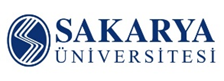 SAKARYA ÜNİVERSİTESİ İŞLETME FAKÜLTESİ 